FACTORS AND MULTIPLES OF WHOLE NUMBERSIntroduction:Sieve of Eratosthenes activity (separate handout)Factors Trees:Write the number 4280 as a product of two factors.				4280		214					20	Both chosen numbers are composite so factor again.Continue the process until we cannot list any more factors.  The prime factors of 4280 are _________________________________.The prime factorization of 4280 is: ______________________________.FINDING PRIME FACTORS WITH REPEATED DIVISION:Find the prime factors of 4280 by repeatedly dividing the number by prime factors.4280 ÷ ______ = _______Not surprisingly we obtain the same result:Prime factorization of 4280: _____________________________________________THE GREATEST COMMON FACTOR:The greatest common factor, or GCF, is the greatest factor that divides two numbers. There are many different ways to find the GCF of two numbers:Method #1: List the prime factors of each number. (prime factorization)Circle the factors common to both sets.Multiply these factors. If there are no common prime factors, the GCF is 1. Example 1:  What is the greatest common factor of 18 and 24: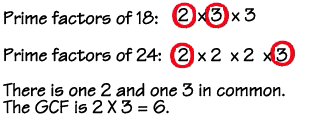 Example 2:  What is the greatest common factor of 120 and 316?Method #2: List all factors of the larger number.Factors of 316: _________________________________________ Start with the largest factor of see if it is also a factor of the other number (120).  Repeat the process until you find the number that goes into both.Example 3:  What is the greatest common factor of 138 and 198?Method #3:List all factors of each number (be systematic).Choose the largest number that is common to both.THE LEAST COMMON MULTIPLE:Determine the least common multiple of 8, 12, and 16:(List the multiples of each number until the same number appears in all of the lists.)8 →12 →16 →Therefore the least common multiple of 8, 12 and 16 is __________.Alternate Method:Write out the prime factorization of each number.Choose the greatest power of each prime factor in any list.Find the product of these results.Example:8 →12 →16 →PUTTING IT ALL TOGETHER:Complete a factor tree for 750 and 175.Determine the greatest common factor.Determine the lowest common multiple.PRACTICE QUESTIONS:
Page 140:  3 (b), 4 (d), 5 (d), 6 (b), 8 (e), 9 (b), 10 (c), 11 (b), 12